Savitribai Phule Pune University 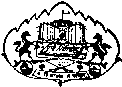                Report of the Selection Committee: Expert AssessmentOn the basis of the performance of the candidate in all the aspects , the committee unanimously puts on record the following weightage points.Name of the Teacher: _______________________________________________Expert Assessment for the post of Associate Professor/ProfessorDirector (H.E.)   V. C. Nominee (Res.)    Sub. Expert        Sub. Expert          SPPU Representatives        HoD                    Principal            Chairperson	Contribution to research (30%)Assessment of Domain knowledge and teaching practices (50%)Interview performance(20%)Total (out of 100%)